Ústecký kraj – krajský úřad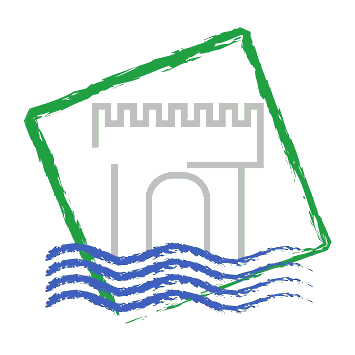 Cestovní zprávaze služební zahraniční cestyDatum cesty:18. 9. 2014Název, cíl a důvod cesty:Jednání komise pro kulturu, mládež a školy Euroregionu Krušnohoří v muzeum Boettcherfabrik v Pobershau, SRNHarmonogram cesty:Teplice - Most – Pobershau 8:00 - 10:00 (hr. přechod 9:10)Pobershau 10:00 – 14:30Pobershau – Most – Teplice 14:30 - 16:30 (hr. přechod 15:15)Průběh a výsledky cesty:Jednání komise pro kulturu, mládež a školy Euroregionu Krušnohoří v muzeu Boettcherfabrik v Pobershau – prohlídka muzea (řemeslná dílna pro výrobu dřevěných hraček); jednání komise k otázkám přípravy nového programu a Fondu malých projektů; udělení Ceny Euroregionu Krušnohoří za rok 2013; příprava 21. Adventního koncertu Euroregionu Krušnohoří; projednání a příprava dalších projektových záměrů pro nové plánovací období.Spolucestující:PhDr. L. Pokorná (ředitelka Oblastního muzea Most, p.o.)Náklady na cestu hrazeny z:14/RP020001Zpracoval:Mgr. Radek SpálaDatum:22.9.2014